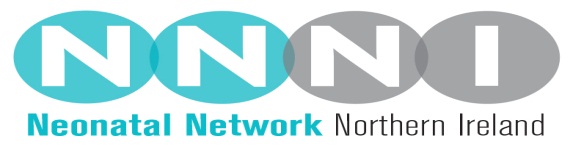 Your experience of Neonatal Care We would like you to tell us about your experiences while your baby was in our Neonatal Unit.  These questions are anonymous and you or your baby will not be identified. Your baby’s medical care will not change in any way if you say no. Your views are very important to us and will be shared with the staff to help us improve the care we provide for babies and their families in our neonatal unit.  They may also be used as part of an annual report. Thank you for taking the time to complete this questionnaire.About your baby:About your baby’s care in our neonatal unit:Please tick the box which represents your opinion/feeling regarding the service you received: Sharing Your viewsThe Neonatal Network is keen to hear views from families who have used our service on a range of issues related to the provision of neonatal care. Your views will help us to improve the care provided for babies and families in our units across Northern Ireland. If you would be interested in helping us, please fill in your name, email address and mobile number (so we can reach you by text) and send it back to us with your questionnaire. This information will be stored confidentially and will only be used to improve neonatal care. This may involve sharing your details with our partners at Queen’s University Belfast and TinyLife (premature baby charity) who are part of the neonatal network.Name:Email address:Mobile Number:This information will be detached immediately from your questionnaire and stored separately and securely.When you first visited the unit, did staff show you how to wash your hands using the 7 step technique?Did a member of neonatal staff talk to you about your baby’s condition and treatment after birth?In the first few days, were you given enough information about the neonatal unit?Were you given enough information about help you could get with expenses related to your baby’s stay in this neonatal unit?If yes (q8), please indicate if you were given  information on help available for any of the following expenses:     Travelling          Parking          Meals/food           When you visited the unit, did staff caring for your baby introduce themselves to you?Was the equipment surrounding your baby explained fully to you?  Did you feel you were able to talk to staff on the unit about your worries and concerns?Were the neonatal staff sensitive to your emotions and feelings?Did staff keep you up to date with your baby’s condition and progress? Was there good communication between neonatal staff about the care of your baby? When any member of neonatal staff spoke to you about your baby’s care was it easy to understand?Were you able to reach the neonatal      unit by telephone whenever you        needed to?While you were there, did staff wash       their hands or use hand gel before         touching your baby?If you (and/or your partner or companion) wanted to stay overnight to be close to your baby, did the hospital offer you adequate accommodation?  Were the breast feeding facilities within the unit adequate? Are there any of the following aspects of our neonatal unit which could be improved?If you wanted to express breast milk for your baby, were you given the support you needed from neonatal staff?If you wanted to breast feed your baby,   were you given enough support from      the neonatal staff to do this? If you bottle fed your baby were you given enough support from the neonatal staff to do this? 	Yes,             Yes, to              No            Unsure/                                 definitely     some extent	                 forgotten       Other (please specify)      Not                  Always/           Sometimes        Never         Unsure/  Applicable      nearly always     	                                         forgotten                                                       Temperature        Light level                Noise level                  Cleanliness      Yes,              Yes, to             No           I did not want        I could not definitely      some extent                         to express                express        Yes,                Yes, to           No         I did not want       Baby unable todefinitely       some extent                     to breast feed      breast feed -                                                                                                 medical reasons                    Yes,                   Yes, to                        No                 I  did not want  definitely          some extent                                       to bottle feedWhen you visited your baby, were you involved as much as you wanted in the day-to-day care of your baby, such as nappy changing and feeding?When you visited your baby, did you have as much skin-to-skin contact                            with your baby as you wanted?         Yes,                 Yes, to                      No,                         No,    definitely        some extent         not as much       my baby was                                                                as I wanted             too ill         Yes,                        Yes, to                     No,                   No,     definitely            some extent        not as much       my baby was                                                 as I wanted           too ill        Yes,                      Yes,                          No                      Unsure/    definitely            to some extent                                    forgottenOverall, did staff help you feel confident in caring for your baby?Did you feel prepared for your baby’s discharge from this unit?Were you informed that you could contact the neonatal unit for advice and reassurance in the initial discharge period?On a scale of one to ten where 1 is      very poor and 10 is excellent, how        would you rate your experience in our      neonatal unit? Very poor                                                          Excellent             1      2      3      4      5      6      7      8      9      10About you: By answering the following questions you are helping us to consider the needs of families in our care when developing services. About you: By answering the following questions you are helping us to consider the needs of families in our care when developing services. Please tick the person(s) filling in this questionnaire?Mother                                Father                             Other                        Please specify: …………………   If you are not the baby’s mother please fill in the following details on behalf of the mother:Please circle which age range (years) the baby’s mother falls within?Please tick the person(s) filling in this questionnaire?Mother                                Father                             Other                        Please specify: …………………   If you are not the baby’s mother please fill in the following details on behalf of the mother:Please circle which age range (years) the baby’s mother falls within?	Less than 18	18 to 24	25 to 29	30 to 34	35 to 39	40 or overPlease tick which of the following best describes where the baby’s mother lives?	Country		Town/cityPlease circle the current marital status of the baby’s mother?	Single      Co-habiting       Married       Separated      Divorced       Other (please specify): ………………………………Please tell us the employment status of the baby’s mother and partner? (please circle)Mother:    Employed (full-time)      Employed (part-time) 	 Unemployed          Home by choice     StudentPartner:   Employed (full-time)      Employed (part-time)       Unemployed	    Home By choice        Student                      Not Applicable                            Do you consider yourself or your partner to belong to an ethnic or other minority group? (please tick)     Mother:     No                  Yes                    if yes please specify ………………………..     Partner:    No                  Yes                    if yes please specify ………………………..     Not Applicable Approximately how long does it take you to travel to our neonatal unit from your home?(please circle)Less than 30 minutes          30 minutes to 1 hour             1 to 2 hours              More than 2 hoursDo you (mother) or your partner have a disability or special need? (Please tick for you and your partner)Mother:  No                   Yes 	Partner:     No                 Yes                Not  Applicable                                                    Do you (mother) have any other children?                  No                  Yes                if yes, how many? ………………………Please indicate when your baby was discharged from this neonatal unit?  (The information gathered will allow us to give feedback to each unit every three months and will be used for no other purpose.)                     1st April – 31 June (Q1)                                                                    1 July – 30 September (Q2)          1 October – 31 December (Q3)                                                                     1 January  - 31 March (Q4)Thank you for taking the time to complete this questionnaire. Please place your questionnaire and contact details (optional, using the attached return slip) in the box provided.Spare sheet for additional comments if required.